Du lundi 4 au vendredi 8 mai (le vendredi étant férié, les activités sont facultatives).LUNDIMARDIMERCREDIJEUDIVENDREDILangues vivantes étrangèresLangues vivantes étrangèresActivités récréativesLangues vivantes étrangèresLangues vivantes étrangèresCette semaine découvre Londres en chansonMy London Song Les enfantastiquesSteve Waring London Bridgehttps://www.youtube.com/watch?v=k1qTJTz-1RgPour les CP et CE1les monuments de LondresPeter Pan You can Fly 
 Listen and repeatDécouvre Londres avec Charliehttp://www.abcmelody.com/oeuvres/hello-i-am-charlie-from-london-livre-cd/A tes crayons !Dessine les monuments de London que tu as préférés.Tu peux aussi rechercher des illustrations des lieux emblématiques de Londres, ou un plan de Londres, pour créer une page spéciale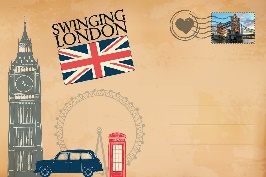 Imagine que tu voyages à Londres et que tu écris une carte postale à tes parentsFrançaisFrançaisLire et écouter des histoiresFrançaisFrançaisLes types de phrasesLa phrase déclarativeLa phrase interrogative Activités ICI.LectureÉcoute l’histoire de Charlie , Michel et Sarah.Choisis un personnage :- Où vit-il ?- Quel est son métier ?- Raconte à un proche son histoire- Dessine-le.Tu pourras proposer cette histoire à tes camarades ou tes amis.Les types de phrasesLa phrase exclamativeLa phrase injonctive Activités ICI.LectureLa Terre se réchauffeFaire le questionnaire.Découvre comment économiser de l’énergie.Trouve d’autres manière d’économiser l’énergie pour aider notre planète.Explique-le à ta famille ou à tes amis.Lire et écouter des histoiresLes types de phrases Rappel CM1Exercices 1 à 6Les types de phrases Rappel CM2Exercices 1 à 7Lecture CM1Parcourir de petites annoncesLire la notion et faire les exercice 1 à 5Lecture CM2Trouver le sens d’un mot grâce au contexteLire la notion et faire l’exercice 1.Dictée de la semaine CM1Dictée de la semaine CM2LectureLire ou écouter Baba-Yaga.Faire le questionnaire.Dessine la sorcière Baba-Yaga.MathématiquesMathématiquesDes petits jeux éducatifsMathématiquesMathématiquesCalcul mentalRéviser la table de 8: Le quadricalc CM1/CM2Un jour, un problèmeCM1, semaine 1CM2, semaine 1Nombres et calculsLes millions CM1Revoir la notion et faire les exercices en ligne.Les milliards CM2Revoir la notion et faire les exercices en ligne.Calcul mental Réviser la table de 8: L’oiseau CM1/CM2Un jour, un problèmeCM1, semaine 1CM2, semaine 1Grandeurs et mesuresRappel pour convertir du m au mm  et du km en m avec des entiers CM1Convertir du m au mm et du km au m avec des entiers CM2Faire les exercices 1 et 3 en ligne Des petits jeux éducatifsCalcul mentalRéviser la table de 9:Le quadricalc CM1/CM2Un jour, un problèmeCM1, semaine 1CM2, semaine 1Géométrie dans le planRappel sur les droites parallèles CM1Demander aux élèves de retrouver des droites parallèles dans la maison.Exercices pour retrouver des droites parallèles : Cliquez ici.Révisions droites perpendiculaires et droites parallèles CM2Faire les exercices 1 à 6Calcul mental Réviser la table de 9:L’oiseau CM1/CM2Un jour, un problèmeCM1, semaine 1CM2, semaine 1OpérationsMultiplier par un nombre se terminant par 2 zéros CM1Exercices de réinvestissement ICI.Diviser par un nombre à un chiffre 1/2 CM2Diviser par un nombre à un chiffre 2/2 CM2Exercices de réinvestissement ICI.Pause déjeunerPause déjeunerPause déjeunerPause déjeunerPause déjeunerTemps calmeTemps calmeTemps calmeTemps calmeUne minute au muséeUne minute au muséeUne minute au muséeUne minute au muséeUne minute au muséeEPSEPSEPSEPSEPSDanse :- Echauffement : l’alphabet sportif- Flashmob  - Retour au calmeRéveil corporel (anglais) :- Echauffement : l’alphabet sportif- 6 familles d’exercices travaillées en anglais :Etirements, tonicité, équilibre, mouvement du corps, mouvements énergiques…Réveil corporel :- Echauffement : l’alphabet sportif- 12 exercices corporels à enchaîner en 7 minutes (possibilité de le faire 2 ou 3 fois) Défi récré USEP :- Échauffement : l’alphabet sportif - Plusieurs défis au choix et possibilité d’en créer d’autres :Défi équilibriste Défi Escrime bouteille- Retour au calmePratique de bien-être :4 thèmes abordés sous forme de jeu de cartes :- Concentration,- Relaxation, - Gymnastique lente,- Respiration5 à 10 cartes par thème.Histoire/EMCGéographieSe documenter, se cultiverSciencesEnseignements artistiquesProjet avec Benoit Falaize : Capsule audio/vidéo : partir de la petite histoire (de Nanterre) pour arriver à la plus grande. Lien (docs iconographiques, lettres, extraits de journaux) sur les principaux thèmes du programme.Vidéos présentant les grands personnages historiques :Marie Curie - la naissance d'une femme scientifique Nombreux poèmes à lire et à mettre en voix sur la commémoration du 8 mai :
Recueil de poèmes  Deuxième séanceCM1/CM2: L'écomobilitéLe petit LouvreL'expédition en EgypteDémarche scientifique :Observation, formulation d’hypothèses, expérimentation et résultat, interprétation, conclusion.Travailler autour de petites expériences : CM1/CM2Effet du sel et du pétrissage sur le pain Démarche scientifique élaborée par le site la main à la pâte.Retrouver ICI l’expérience avec la levure.Défi Dessin 2Une durée de 15 minutes maximum (ou presque…) ;Une proposition : un thème, une situation, un but… donnés avec chaque DÉFI pour stimuler l’imagination, la créativité, l’invention ;Des outils ou des formats : souvent le crayon et la feuille de papier, mais parfois le DÉFI indique un moyen particulier à utiliser ou pas… !Chacun peut, s’il le souhaite, collectionner ses dessins, en faire un album, une mini exposition, les partager avec ses amis, pour les élèves les rapporter le moment venu en classe.MusiqueMusiquePour le goûterHérisson, brochettes de fruitsMusiqueMusiqueDécouvrons une nouvelle chanson de Michel Fugain.Découverte du chant et début de l’apprentissageUne belle histoireConsignes jour 1Fiche outilPoursuite de l’apprentissageEcoute et rechercheUne belle histoireConsignes jour 2Pour le goûterHérisson, brochettes de fruitsEntraînement et répétitionUne belle histoireConsignes jour 3S’entraîner à chanter avec le modle vocalUne belle histoireUne belle histoire instrumentalConsignes jour 4